F_AA_254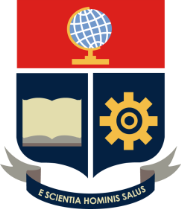 ESCUELA POLITÉCNICA NACIONALVICERRECTORADO DE DOCENCIADIRECCIÓN DE DOCENCIAINFORME DE NECESIDAD REQUERIMIENTOS DE LOS CLUBESINFORMACIÓN GENERALANTECEDENTESNro. de Resolución del Departamento para creación para clubes avalados por una unidad académica; o, número de memorando para los clubes avalados por una dependencia administrativa de la EPN.Periodo académico en el que se ofertó el club por primera vez.Otros antecedentes que se consideren relevantes.OBJETIVO DEL CLUBESPECIFICACIONES DEL BIEN/PRODUCTO REQUERIDOJUSTIFICACIÓN DEL PEDIDOJustificar de manera sustentada el requerimiento y uso de los bienes/productos requeridos.CONCLUSIONESFIRMA:______________________________NOMBRE DEL RESPONSABLE DEL CLUBNOMBRE DEL CLUBNOMBRE DEL RESPONSABLE DEL CLUBCARGO DEL RESPONSABLE DEL CLUBTPO DE CLUBAcadémico     No AcadémicoCUPO DE ESTUDIANTESCATEGORIANOMBRE DEL PRODUCTOCANTIDADUNIDADCOSTO APROXIMADO (en dólares)PROVEEDORUSOMATERIAL DE OFICINAMATERIAL ELECTRICO Y FERRETERIAEQUIPOS DE OFICINAOTROS